ROMÂNIA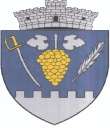           JUDEȚUL ARAD                                                CONSILIUL LOCAL AL COMUNEI ȘIRIA   Şiria, str. 85 Infanterie, nr. 184, jud. Arad, tel:0257-531.101, fax:0257-531.449 e-mail: primariasiria@yahoo.com                                               HOTĂRÂREA NR. 122   din data de 24.09.2015privind aprobarea rectificării bugetului local de venituri şi cheltuieli al comunei Şiria aferent anului 2015 şi bugetului activităţilor finanţate integral din venituri proprii aferent anului 2015Consiliul Local al comunei Şiria având în vedere: - proiectul de hotărâre înaintat de primarul comunei Şiria;-  raportul de specialitate nr. 9884/22.09.2015 al biroului financiar-contabil din cadrul Primăriei comunei Şiria;- expunerea de motive nr. 9879/22.09.2015;- raportul comisiei de specialitate al Consiliului local;ţinând cont de prevederile:- art.36, alin.2, lit. b şi alin. 4, lit.a din Legea nr. 215/2001 a administratiei publice locale republicată, cu modificările și completările ulterioare; - art.19, alin.2 din Legea nr. 273/2006 privind finanţele publice locale, cu modificările ulterioare.în temeiul art. 45 alin.2 din Legea nr.215/2001 republicată, cu 11 voturi pentruHOTĂRĂŞTE:ART.1 Se aprobă rectificarea bugetului local de venituri şi cheltuieli al comunei Şiria pentru anul 2015, conform anexei care face parte integrantă din prezenta hotărâre.ART.2 Se aprobă rectificarea bugetului activităţilor finanţate integral din venituri proprii aferent anului 2015, conform anexei care face parte integrantă din prezenta hotărâre.          ART.3 Cu ducerea la îndeplinire a prezentei hotărâri se încredinţează Biroul financiar - contabil din cadrul Primăriei comunei Şiria, se aduce la cunoştinţă publică şi se comunică cu:- Instituţia Prefectului - judeţul Arad- Biroul financiar-contabil din cadrul Primăriei Şiria- Primarul comunei Şiria.PREŞEDINTE DE ŞEDINŢĂ, 		         AVIZAT DE LEGALITATE            Păcurar Camelia Elena                                                      SECRETAR,                                                                                                                                                                                                             Jr. Sârb Gabriela